	Geneva, 25 June 2014
Dear Sir/Madam,Further to TSB Circular 99 dated 22 May 2014, please note that paragraph 1 should read as follows: 

1.	I would like to inform you that at the kind invitation of the Secretary of Communication (SECOM), Argentina, a workshop on "Monitoring and Benchmarking of Quality of Service (QoS) and Quality of Experience (QoE) of Multimedia Services in Mobile Networks" will take place in Buenos Aires, Argentina, from 24 to 25 July 2014 inclusive.The workshop will open at 0900 hours on the first day. Participants’ registration will begin at 0800 hours. Detailed information concerning the meeting rooms will be displayed on screens at the entrances of the venue hall.

Yours faithfully,



Malcolm Johnson
Director of the Telecommunication
Standardization BureauTelecommunication Standardization
Bureau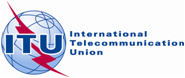 Ref:
Contact:Tel:Fax:Ref:
Contact:Tel:Fax:Corrigendum 1 to
TSB Circular 99TSB Workshops/HO
Hiroshi Ota+41 22 730 6356
+41 22 730 5853-	To Administrations of Member States of the Union;-	To ITU-T Sector Members;-	To ITU-T Associates;-	To ITU-T Academia-	To Administrations of Member States of the Union;-	To ITU-T Sector Members;-	To ITU-T Associates;-	To ITU-T AcademiaE-mail:E-mail:hiroshi.ota@itu.int Copy:-	To the Chairmen and Vice-Chairmen of ITU-T Study Groups;-	To the Director of the Telecommunication Development Bureau;-	To the Director of the Radiocommunication Bureau;-	To the Regional Director, ITU Regional Office for the Americas, Brasilia;-	To the Heads, ITU Area Offices in Honduras, Chile and Barbados;-	To the Permanent Mission of Argentina in SwitzerlandCopy:-	To the Chairmen and Vice-Chairmen of ITU-T Study Groups;-	To the Director of the Telecommunication Development Bureau;-	To the Director of the Radiocommunication Bureau;-	To the Regional Director, ITU Regional Office for the Americas, Brasilia;-	To the Heads, ITU Area Offices in Honduras, Chile and Barbados;-	To the Permanent Mission of Argentina in SwitzerlandSubject:Subject:Workshop on "Monitoring and Benchmarking of Quality of Service (QoS) and Quality of Experience (QoE) of Multimedia Services in Mobile Networks" Buenos Aires, Argentina, 24-25 July 2014Workshop on "Monitoring and Benchmarking of Quality of Service (QoS) and Quality of Experience (QoE) of Multimedia Services in Mobile Networks" Buenos Aires, Argentina, 24-25 July 2014Workshop on "Monitoring and Benchmarking of Quality of Service (QoS) and Quality of Experience (QoE) of Multimedia Services in Mobile Networks" Buenos Aires, Argentina, 24-25 July 2014